Roland LampeDie Rachedes kleinen Mannes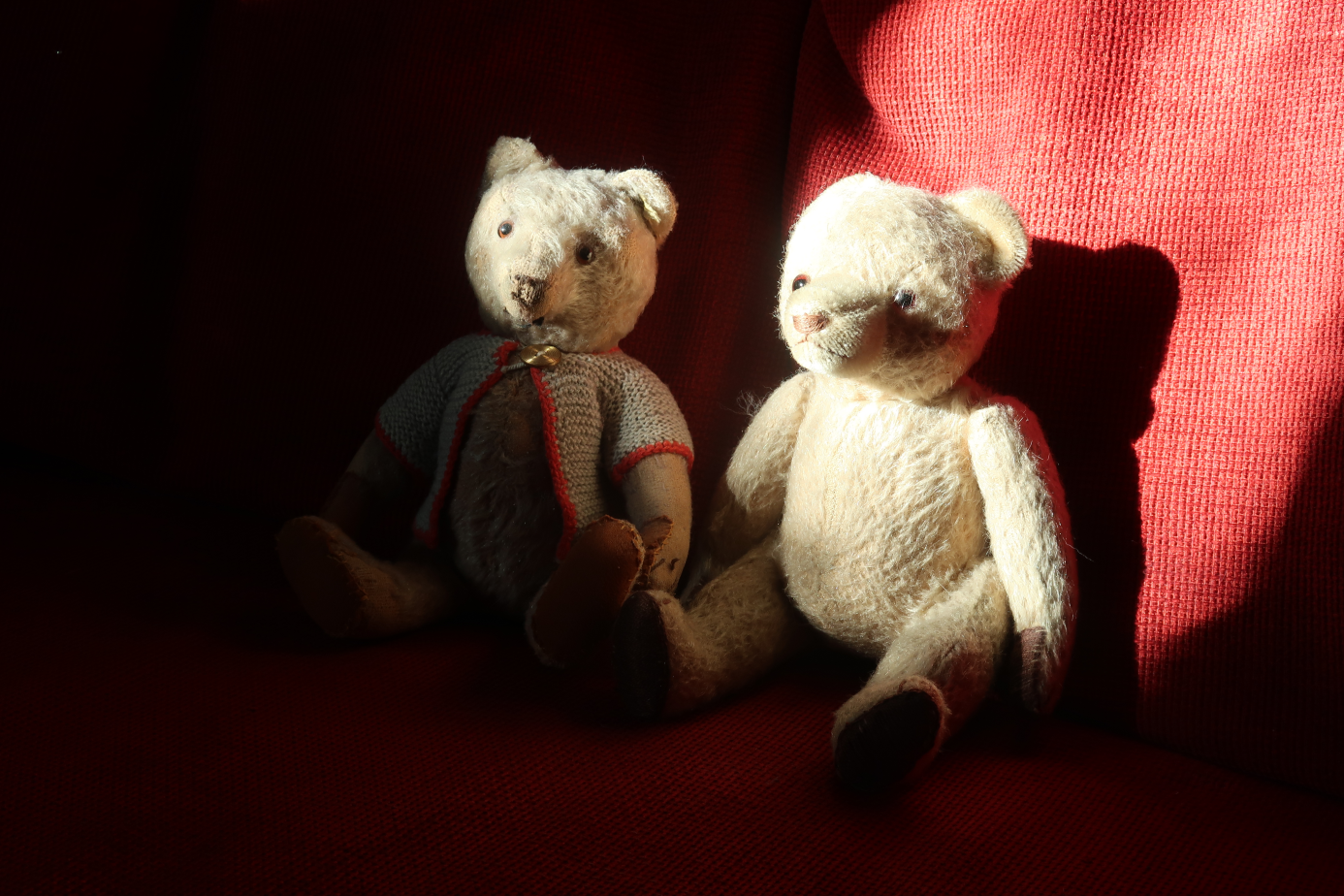 GeschichtenSpielberg